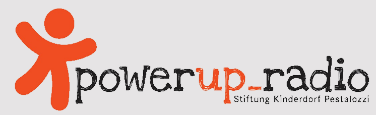 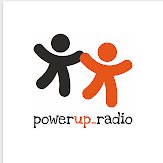 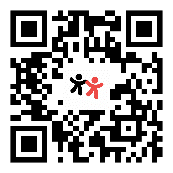 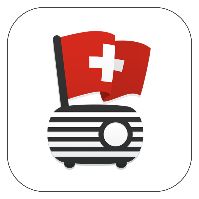 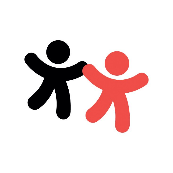 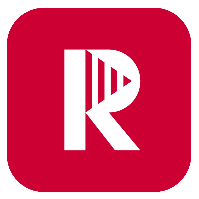 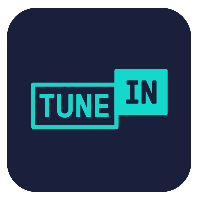 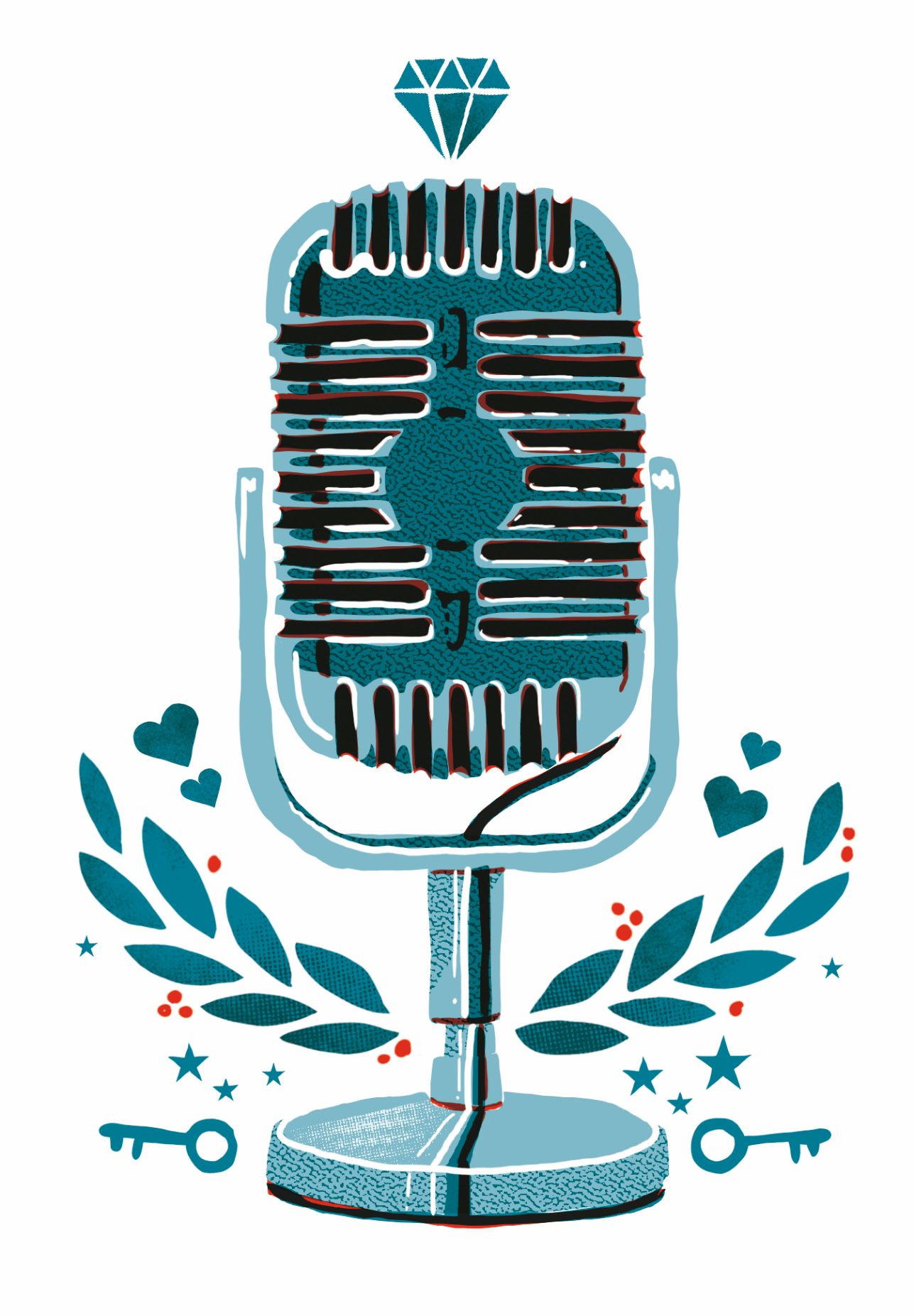 Webradiowww.powerup.ch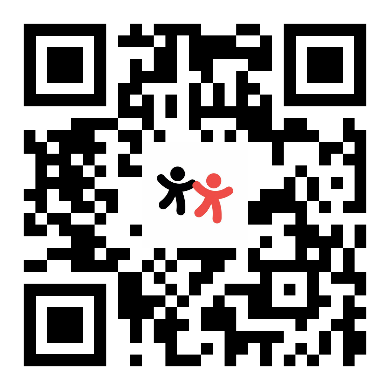 (DAB+) PowerupPowerup AppTune In AppPlayer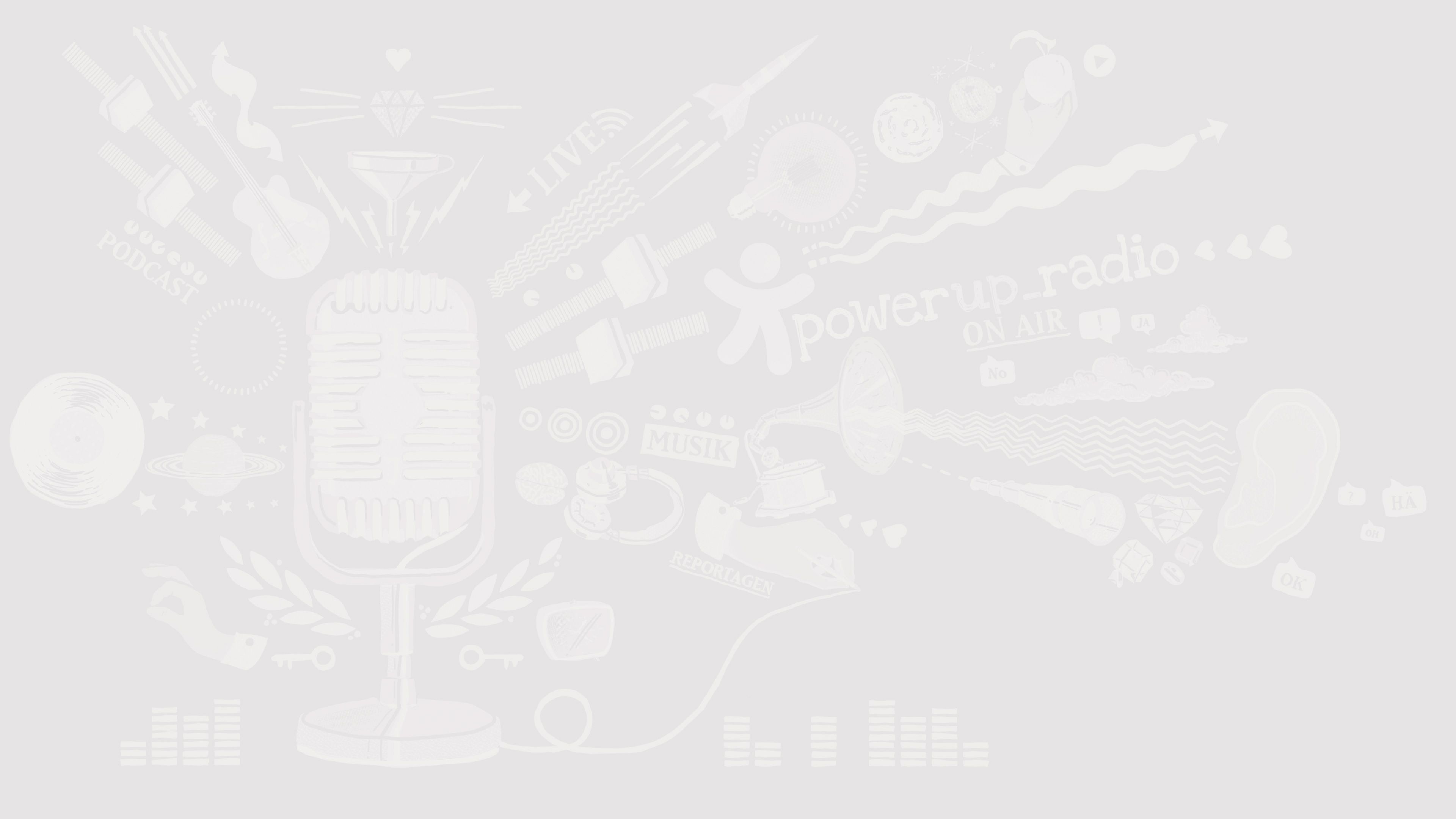 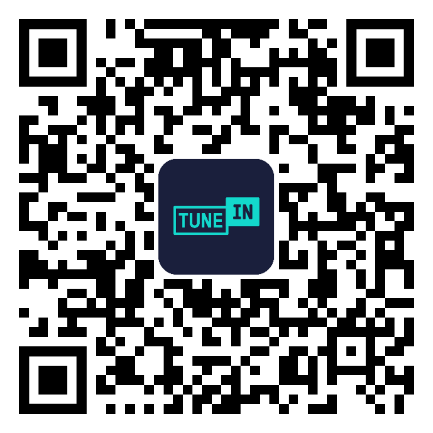 Swiss Radioplayer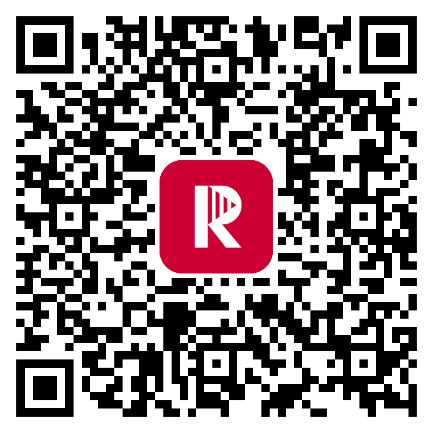 Radio Schweiz / Radio Suisse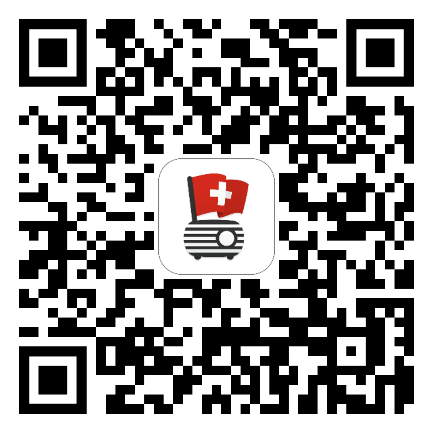 